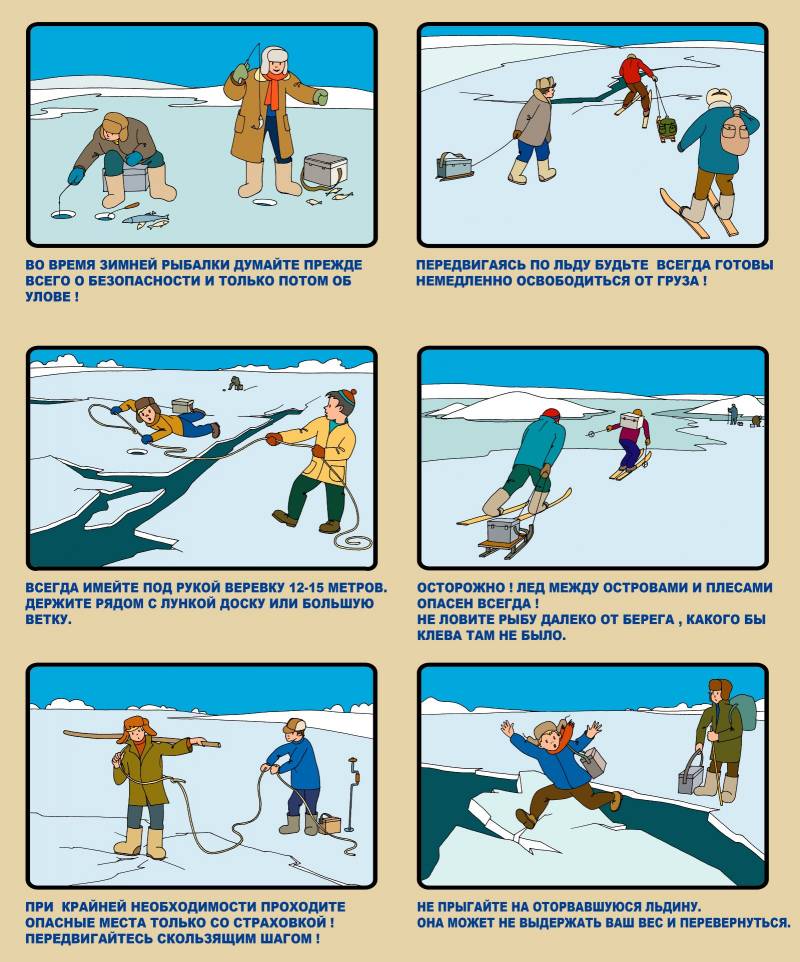 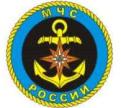 ГИМС МЧС России по Тверской области напоминает!